Выпуск № 01 (364)15 января 2021 годаМУНИЦИПАЛЬНЫХ ПРАВОВЫХ АКТОВБУТУРЛИНОВСКОГО ГОРОДСКОГО ПОСЕЛЕНИЯБУТУРЛИНОВСКОГО МУНИЦИПАЛЬНОГО РАЙОНАВОРОНЕЖСКОЙ ОБЛАСТИВ сегодняшнем номере Вестника публикуются нормативные правовые акты Бутурлиновского городского поселения.__________________________________________________________________Утвержден решением Совета народных          отпечатан в администрации Бутурлиновскогодепутатов Бутурлиновского городского          городского поселения по адресу: пл. Воли, 1поселения № 314 от 22.04.2009 года.               г. Бутурлиновка, Воронежская область, 397500Тираж: 15 экз. Объем: 8 листовБесплатноОтветственный за выпуск: Рачкова Л.А.учредитель: администрация Бутурлиновского городского поселения  Бутурлиновского муниципального района Воронежской областиСОДЕРЖАНИЕ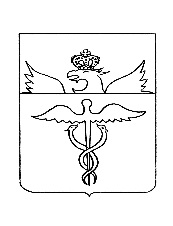 АдминистрацияБутурлиновского городского поселения Бутурлиновского муниципального районаВоронежской областиПостановлениеот 12.01.2021 № 02       г. БутурлиновкаОб утверждении Плана мероприятий по оздоровлению муниципальных финансов бюджета Бутурлиновского городского поселения на 2021-2023 годы	В соответствии с постановлением администрации Воронежской области от 27.02.2008 №154 «О Порядке представления администрациями муниципальных образований Воронежской области документов и материалов, необходимых для подготовки заключения о соответствии требованиям бюджетного законодательства Российской Федерации внесенного в представительный орган муниципального образования проекта местного бюджета на очередной год (очередной финансовый год и плановый период), администрация Бутурлиновского городского поселения ПОСТАНОВЛЯЕТ:1. Утвердить прилагаемый План мероприятий по оздоровлению муниципальных финансов бюджета Бутурлиновского городского поселения на 2021-2023 годы.	2. Опубликовать настоящее постановление в официальном периодическом печатном издании «Вестник муниципальных правовых актов Бутурлиновского городского поселения Бутурлиновского муниципального района Воронежской области» и разместить в информационно-телекоммуникационной сети «Интернет» на официальном сайте органов местного самоуправления Бутурлиновского городского поселения Бутурлиновского муниципального района Воронежской области.3. Настоящее постановление вступает в силу с момента опубликования и распространяет свое действие на правоотношения, возникшие с 01 января 2021 года.4. Контроль за исполнением настоящего постановления оставляю за собой.Глава администрации Бутурлиновского городского поселения								А. В. ГоловковУТВЕРЖДЕНпостановлением администрацииБутурлиновского городского поселенияот 12.01.2021 г. № 02 План мероприятий по оздоровлению муниципальных финансов бюджета Бутурлиновского городского поселения на 2021-2023 годы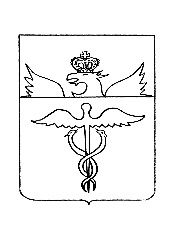 АдминистрацияБутурлиновского городского поселенияБутурлиновского муниципального районаВоронежской областиПостановлениеот 13.01.2021 г. № 03           г. БутурлиновкаО внесении изменений в административный регламент администрации Бутурлиновского городского поселения Бутурлиновского муниципального района Воронежской области по предоставлению муниципальной услуги «Подготовка и выдача разрешения на ввод объекта в эксплуатацию», утвержденный постановлением администрации Бутурлиновского городского поселения от 23.12.2015 №860В соответствии с Федеральными законами от 06.10.2003 № 131-ФЗ «Об общих принципах организации местного самоуправления в Российской Федерации», от 27.07.2010 № 210-ФЗ «Об организации предоставления государственных и муниципальных услуг», постановлением администрации Бутурлиновского городского поселения от 06.06.2019 № 339 «Об утверждении Порядка разработки и утверждения административных регламентов предоставления муниципальных услуг», в целях приведения нормативных правовых актов администрации Бутурлиновского городского поселения в соответствие с требованиями действующего законодательства, администрация Бутурлиновского городского поселенияПОСТАНОВЛЯЕТ:1. Внести в административный регламент администрации Бутурлиновского городского поселения Бутурлиновского муниципального района Воронежской области по предоставлению муниципальной услуги «Подготовка и выдача разрешения на ввод объекта в эксплуатацию», утвержденный постановлением администрации Бутурлиновского городского поселения от 23.12.2015 №860, следующие изменения:1.1. в пункте 1.3.2 подраздела 1.3 «Требования к порядку информирования о предоставлении муниципальной услуги» раздела 1 «Общие положения» слова «(pgu.govvrn.ru)» заменить словами «(www.govvrn.ru)»;1.2. в разделе 5 «Досудебный (внесудебный) порядок обжалования решений и действий (бездействия) органа, предоставляющего муниципальную услугу, должностного лица органа, предоставляющего муниципальную услугу, либо муниципального служащего»:1.2.1. пункты 5.2-5.3 изложить в следующей редакции:«5.2. Заявитель может обратиться с жалобой в том числе в следующих случаях:1) нарушение срока регистрации запроса о предоставлении муниципальной услуги; 2) нарушение срока предоставления муниципальной услуги. В указанном случае досудебное (внесудебное) обжалование заявителем решений и действий (бездействия) многофункционального центра, работника многофункционального центра возможно в случае, если на многофункциональный центр, решения и действия (бездействие) которого обжалуются, возложена функция по предоставлению муниципальной услуги в полном объеме в порядке, определенном частью 1.3 статьи 16 Федерального закона от 27.07.2010 № 210-ФЗ «Об организации предоставления государственных и муниципальных услуг»;3) требование у заявителя документов или информации либо осуществления действий, представление или осуществление которых не предусмотрено нормативными правовыми актами Российской Федерации, нормативными правовыми актами Воронежской области, нормативными правовыми актами органов местного самоуправления Бутурлиновского городского поселения для предоставления муниципальной услуги;4) отказ в приеме документов, предоставление которых предусмотрено нормативными правовыми актами Российской Федерации, нормативными правовыми актами Воронежской области, нормативными правовыми актами органов местного самоуправления Бутурлиновского городского поселения для предоставления муниципальной услуги, у заявителя;5) отказ в предоставлении муниципальной услуги, если основания отказа не предусмотрены федеральными законами и принятыми в соответствии с ними иными нормативными правовыми актами Российской Федерации, законами и иными нормативными правовыми актами Воронежской области, нормативными правовыми актами органов местного самоуправления Бутурлиновского городского поселения. В указанном случае досудебное (внесудебное) обжалование заявителем решений и действий (бездействия) многофункционального центра, работника многофункционального центра возможно в случае, если на многофункциональный центр, решения и действия (бездействие) которого обжалуются, возложена функция по предоставлению муниципальной услуги в полном объеме в порядке, определенном частью 1.3 статьи 16 Федерального закона от 27.07.2010 N 210-ФЗ «Об организации предоставления государственных и муниципальных услуг»;6) затребование с заявителя при предоставлении муниципальной услуги платы, не предусмотренной нормативными правовыми актами Российской Федерации, нормативными правовыми актами Воронежской области, нормативными правовыми актами органов местного самоуправления Бутурлиновского городского поселения;7) отказ органа, предоставляющего муниципальную услугу, должностного лица органа, предоставляющего муниципальную услугу, многофункционального центра, работника многофункционального центра, организаций, предусмотренных частью 1.1 статьи 16 Федерального закона от 27.07.2010 N 210-ФЗ «Об организации предоставления государственных и муниципальных услуг», или их работников в исправлении допущенных ими опечаток и ошибок в выданных в результате предоставления муниципальной услуги документах либо нарушение установленного срока таких исправлений. В указанном случае досудебное (внесудебное) обжалование заявителем решений и действий (бездействия) многофункционального центра, работника многофункционального центра возможно в случае, если на многофункциональный центр, решения и действия (бездействие) которого обжалуются, возложена функция по предоставлению муниципальной услуги в полном объеме в порядке, определенном частью 1.3 статьи 16 Федерального закона от 27.07.2010 N 210-ФЗ «Об организации предоставления государственных и муниципальных услуг»;8) нарушение срока или порядка выдачи документов по результатам предоставления муниципальной услуги;9) приостановление предоставления муниципальной услуги, если основания приостановления не предусмотрены федеральными законами и принятыми в соответствии с ними иными нормативными правовыми актами Российской Федерации, законами и иными нормативными правовыми актами Воронежской области, нормативными правовыми актами органов местного самоуправления Бутурлиновского городского поселения. В указанном случае досудебное (внесудебное) обжалование заявителем решений и действий (бездействия) многофункционального центра, работника многофункционального центра возможно в случае, если на многофункциональный центр, решения и действия (бездействие) которого обжалуются, возложена функция по предоставлению муниципальной услуги в полном объеме в порядке, определенном частью 1.3 статьи 16 Федерального закона от 27.07.2010 N 210-ФЗ «Об организации предоставления государственных и муниципальных услуг»;10) требование у заявителя при предоставлении муниципальной услуги документов или информации, отсутствие и (или) недостоверность которых не указывались при первоначальном отказе в приеме документов, необходимых для предоставления муниципальной услуги, либо в предоставлении муниципальной услуги, за исключением случаев, предусмотренных пунктом 4 части 1 статьи 7 Федерального закона от 27.07.2010 N 210-ФЗ «Об организации предоставления государственных и муниципальных услуг». В указанном случае досудебное (внесудебное) обжалование заявителем решений и действий (бездействия) многофункционального центра, работника многофункционального центра возможно в случае, если на многофункциональный центр, решения и действия (бездействие) которого обжалуются, возложена функция по предоставлению муниципальной услуги в полном объеме в порядке, определенном частью 1.3 статьи 16 Федерального закона от 27.07.2010 N 210-ФЗ «Об организации предоставления государственных и муниципальных услуг».5.3. Основанием для начала процедуры досудебного (внесудебного) обжалования является поступившая жалоба.Жалоба на решения и действия (бездействие) органа, предоставляющего муниципальную услугу, должностного лица органа, предоставляющего муниципальную услугу, муниципального служащего, руководителя органа, предоставляющего муниципальную услугу, может быть направлена по почте, через многофункциональный центр, с использованием информационно-телекоммуникационной сети «Интернет», официального сайта органа, предоставляющего государственную услугу, органа, предоставляющего муниципальную услугу, единого портала государственных и муниципальных услуг либо регионального портала государственных и муниципальных услуг, а также может быть принята при личном приеме заявителя.»;1.2.2. Дополнить пунктами 5.10.1 и 5.10.2 следующего содержания:«5.10.1. В случае признания жалобы подлежащей удовлетворению в ответе заявителю, указанном в пункте 5.10 настоящего раздела, дается информация о действиях, осуществляемых должностным лицом администрации, в целях незамедлительного устранения выявленных нарушений при оказании муниципальной услуги, а также приносятся извинения за доставленные неудобства и указывается информация о дальнейших действиях, которые необходимо совершить заявителю в целях получения муниципальной услуги.5.10.2. В случае признания жалобы не подлежащей удовлетворению в ответе заявителю, указанном в пункте 5.10 настоящего раздела, даются аргументированные разъяснения о причинах принятого решения, а также информация о порядке обжалования принятого решения.».2. Опубликовать настоящее постановление в официальном периодическом печатном издании «Вестник муниципальных правовых актов Бутурлиновского городского поселения Бутурлиновского муниципального района Воронежской области» и разместить на официальном сайте органов местного самоуправления Бутурлиновского городского поселения Бутурлиновского муниципального района Воронежской области в информационно-телекоммуникационной сети «Интернет».3. Настоящее постановление вступает в силу с момента его официального опубликования.Глава администрации Бутурлиновского городского поселения 							А.В. ГоловковАдминистрацияБутурлиновского городского поселенияБутурлиновского муниципального районаВоронежской областиПостановлениеот 13.01.2021 г. № 04           г. БутурлиновкаО внесении изменений в административный регламент администрации Бутурлиновского городского поселения Бутурлиновского муниципального района Воронежской области по предоставлению муниципальной услуги «Выдача разрешения на строительство», утвержденный постановлением администрации Бутурлиновского городского поселения от 22.12.2017 №925В соответствии с Федеральными законами от 06.10.2003 № 131-ФЗ «Об общих принципах организации местного самоуправления в Российской Федерации», от 27.07.2010 № 210-ФЗ «Об организации предоставления государственных и муниципальных услуг», постановлением администрации Бутурлиновского городского поселения от 06.06.2019 № 339 «Об утверждении Порядка разработки и утверждения административных регламентов предоставления муниципальных услуг», в целях приведения нормативных правовых актов администрации Бутурлиновского городского поселения в соответствие с требованиями действующего законодательства, администрация Бутурлиновского городского поселенияПОСТАНОВЛЯЕТ:1. Внести в административный регламент администрации Бутурлиновского городского поселения Бутурлиновского муниципального района Воронежской области по предоставлению муниципальной услуги «Выдача разрешения на строительство», утвержденный постановлением администрации Бутурлиновского городского поселения от 22.12.2017 №925, следующие изменения:1.1. в пункте 1.3.2 подраздела 1.3 «Требования к порядку информирования о предоставлении муниципальной услуги» раздела 1 «Общие положения» слова «(pgu.govvrn.ru)» заменить словами «(www.govvrn.ru)»;1.2. в разделе 5 «Досудебный (внесудебный) порядок обжалования решений и действий (бездействия) органа, предоставляющего муниципальную услугу, должностного лица органа, предоставляющего муниципальную услугу, либо муниципального служащего»:1.2.1. пункты 5.2-5.3 изложить в следующей редакции:«5.2. Заявитель может обратиться с жалобой в том числе в следующих случаях:1) нарушение срока регистрации запроса о предоставлении муниципальной услуги; 2) нарушение срока предоставления муниципальной услуги. В указанном случае досудебное (внесудебное) обжалование заявителем решений и действий (бездействия) многофункционального центра, работника многофункционального центра возможно в случае, если на многофункциональный центр, решения и действия (бездействие) которого обжалуются, возложена функция по предоставлению муниципальной услуги в полном объеме в порядке, определенном частью 1.3 статьи 16 Федерального закона от 27.07.2010 № 210-ФЗ «Об организации предоставления государственных и муниципальных услуг»;3) требование у заявителя документов или информации либо осуществления действий, представление или осуществление которых не предусмотрено нормативными правовыми актами Российской Федерации, нормативными правовыми актами Воронежской области, нормативными правовыми актами органов местного самоуправления Бутурлиновского городского поселения для предоставления муниципальной услуги;4) отказ в приеме документов, предоставление которых предусмотрено нормативными правовыми актами Российской Федерации, нормативными правовыми актами Воронежской области, нормативными правовыми актами органов местного самоуправления Бутурлиновского городского поселения для предоставления муниципальной услуги, у заявителя;5) отказ в предоставлении муниципальной услуги, если основания отказа не предусмотрены федеральными законами и принятыми в соответствии с ними иными нормативными правовыми актами Российской Федерации, законами и иными нормативными правовыми актами Воронежской области, нормативными правовыми актами органов местного самоуправления Бутурлиновского городского поселения. В указанном случае досудебное (внесудебное) обжалование заявителем решений и действий (бездействия) многофункционального центра, работника многофункционального центра возможно в случае, если на многофункциональный центр, решения и действия (бездействие) которого обжалуются, возложена функция по предоставлению муниципальной услуги в полном объеме в порядке, определенном частью 1.3 статьи 16 Федерального закона от 27.07.2010 N 210-ФЗ «Об организации предоставления государственных и муниципальных услуг»;6) затребование с заявителя при предоставлении муниципальной услуги платы, не предусмотренной нормативными правовыми актами Российской Федерации, нормативными правовыми актами Воронежской области, нормативными правовыми актами органов местного самоуправления Бутурлиновского городского поселения;7) отказ органа, предоставляющего муниципальную услугу, должностного лица органа, предоставляющего муниципальную услугу, многофункционального центра, работника многофункционального центра, организаций, предусмотренных частью 1.1 статьи 16 Федерального закона от 27.07.2010 N 210-ФЗ «Об организации предоставления государственных и муниципальных услуг», или их работников в исправлении допущенных ими опечаток и ошибок в выданных в результате предоставления муниципальной услуги документах либо нарушение установленного срока таких исправлений. В указанном случае досудебное (внесудебное) обжалование заявителем решений и действий (бездействия) многофункционального центра, работника многофункционального центра возможно в случае, если на многофункциональный центр, решения и действия (бездействие) которого обжалуются, возложена функция по предоставлению муниципальной услуги в полном объеме в порядке, определенном частью 1.3 статьи 16 Федерального закона от 27.07.2010 N 210-ФЗ «Об организации предоставления государственных и муниципальных услуг»;8) нарушение срока или порядка выдачи документов по результатам предоставления муниципальной услуги;9) приостановление предоставления муниципальной услуги, если основания приостановления не предусмотрены федеральными законами и принятыми в соответствии с ними иными нормативными правовыми актами Российской Федерации, законами и иными нормативными правовыми актами Воронежской области, нормативными правовыми актами органов местного самоуправления Бутурлиновского городского поселения. В указанном случае досудебное (внесудебное) обжалование заявителем решений и действий (бездействия) многофункционального центра, работника многофункционального центра возможно в случае, если на многофункциональный центр, решения и действия (бездействие) которого обжалуются, возложена функция по предоставлению муниципальной услуги в полном объеме в порядке, определенном частью 1.3 статьи 16 Федерального закона от 27.07.2010 N 210-ФЗ «Об организации предоставления государственных и муниципальных услуг»;10) требование у заявителя при предоставлении муниципальной услуги документов или информации, отсутствие и (или) недостоверность которых не указывались при первоначальном отказе в приеме документов, необходимых для предоставления муниципальной услуги, либо в предоставлении муниципальной услуги, за исключением случаев, предусмотренных пунктом 4 части 1 статьи 7 Федерального закона от 27.07.2010 N 210-ФЗ «Об организации предоставления государственных и муниципальных услуг». В указанном случае досудебное (внесудебное) обжалование заявителем решений и действий (бездействия) многофункционального центра, работника многофункционального центра возможно в случае, если на многофункциональный центр, решения и действия (бездействие) которого обжалуются, возложена функция по предоставлению муниципальной услуги в полном объеме в порядке, определенном частью 1.3 статьи 16 Федерального закона от 27.07.2010 N 210-ФЗ «Об организации предоставления государственных и муниципальных услуг».5.3. Основанием для начала процедуры досудебного (внесудебного) обжалования является поступившая жалоба.Жалоба на решения и действия (бездействие) органа, предоставляющего муниципальную услугу, должностного лица органа, предоставляющего муниципальную услугу, муниципального служащего, руководителя органа, предоставляющего муниципальную услугу, может быть направлена по почте, через многофункциональный центр, с использованием информационно-телекоммуникационной сети «Интернет», официального сайта органа, предоставляющего государственную услугу, органа, предоставляющего муниципальную услугу, единого портала государственных и муниципальных услуг либо регионального портала государственных и муниципальных услуг, а также может быть принята при личном приеме заявителя.»;1.2.2. Дополнить пунктами 5.10.1 и 5.10.2 следующего содержания:«5.10.1. В случае признания жалобы подлежащей удовлетворению в ответе заявителю, указанном в пункте 5.10 настоящего раздела, дается информация о действиях, осуществляемых должностным лицом администрации, в целях незамедлительного устранения выявленных нарушений при оказании муниципальной услуги, а также приносятся извинения за доставленные неудобства и указывается информация о дальнейших действиях, которые необходимо совершить заявителю в целях получения муниципальной услуги.5.10.2. В случае признания жалобы не подлежащей удовлетворению в ответе заявителю, указанном в пункте 5.10 настоящего раздела, даются аргументированные разъяснения о причинах принятого решения, а также информация о порядке обжалования принятого решения.».2. Опубликовать настоящее постановление в официальном периодическом печатном издании «Вестник муниципальных правовых актов Бутурлиновского городского поселения Бутурлиновского муниципального района Воронежской области» и разместить на официальном сайте органов местного самоуправления Бутурлиновского городского поселения Бутурлиновского муниципального района Воронежской области в информационно-телекоммуникационной сети «Интернет».3. Настоящее постановление вступает в силу с момента его официального опубликования.Глава администрации Бутурлиновского городского поселения 							А.В. ГоловковАдминистрацияБутурлиновского городского поселенияБутурлиновского муниципального районаВоронежской областиПостановлениеот 14.01.2021 г. № 05           г. БутурлиновкаОб утверждении плана мероприятий по противодействию коррупции в Бутурлиновском городском поселении Бутурлиновского муниципального района Воронежской области на 2021-2023 годы В соответствии с Национальной стратегией противодействия коррупции, утвержденной Указом Президента Российской Федерации от 13.04.2010 №460, частью 1 статьи 10 Закона Воронежской области от 12.05.2009 №43-ОЗ «О профилактике коррупции в Воронежской области», распоряжением правительства Воронежской области от 29.12.2020 №1850-р «Об утверждении программы «Противодействие коррупции в Воронежской области» на 2021-2023 годы», администрация Бутурлиновского городского поселенияПОСТАНОВЛЯЕТ:1. Утвердить план мероприятий по противодействию коррупции в Бутурлиновском городском поселении Бутурлиновского муниципального района Воронежской области на 2021-2023 годы согласно приложению.2. Признать утратившими силу следующие постановления администрации Бутурлиновского городского поселения Бутурлиновского муниципального района Воронежской области: - от 26.12.2017 № 937 «Об утверждении плана мероприятий по противодействию коррупции в Бутурлиновском городском поселении на 2018-2019 годы»;- от 27.08.2018 № 451 «О внесении изменений в постановление администрации Бутурлиновского городского поселения Бутурлиновского муниципального района Воронежской области от 26.12.2017 г. № 937 «Об утверждении плана мероприятий по противодействию коррупции в Бутурлиновском городском поселении на 2018-2019 годы»».3. Настоящее постановление вступает в силу с момента подписания и распространяет свое действие на правоотношения, возникшие с 1 января 2021 года.4. Контроль за выполнением настоящего постановления оставляю за собой.Глава администрации Бутурлиновского городского поселения 							А.В. ГоловковИнформационное сообщениеЧисленность, заработная плата муниципальных служащих и подведомственных учреждений4 квартал 2020 г.ИНФОРМАЦИОННОЕ СООБЩЕНИЕ     На основании письма АНО «Ресурсного центра поддержки некоммерческих организаций Воронежской области «Воронежский дом НКО» от 12.01.2021 г. №35 «О проведении конкурса на присуждение ежегодной областной премии общественно-государственного признания «Добронежец-2021» администрация Бутурлиновского городского поселения информирует о приеме заявок на присуждение ежегодной областной премии общественно-государственного признания «Добронежец-2021» по 30 номинациям, в том числе по номинации «Здоровье нации».

     Конкурс проводится при поддержке правительства Воронежской области и общественной палаты Воронежской области, с использованием гранта Президента Российской Федерации на развития гражданского общества.

     Участниками конкурса могут стать руководители, коллективы и работники предприятий и организаций всех форм собственности, представители органов власти, некоммерческих организаций, местных сообществ, бизнеса, активные жители Воронежской области.

     Заявки на участие принимаются по электронной почте:

Dobronezhec2021@mail.ru, а также могут быть переданы в организационный комитет на цифровом носителе (диск, флэш-карта) по адресу: г. Воронеж, ул. 25 Октября, 45, офис № 601, 6 этаж. Телефон для справок: +7 (473) 210-60-16.

     Конкурс проводится в 4 этапа: 

1-й этап: 12.01.2021 по 12.02.2021 гг. – информирование потенциальных участников и сбор заявок на участие в Конкурсе;

2-й этап (заочный): с 13.02.2021 по 25.02.2021 гг. – работа с заявками соискателей и определение номинантов (финалистов Конкурса); 

3-й этап (очный): 26.02.2021 по 26.03.2021 гг. – публичная презентация проектов, определение лауреатов; 

4-й этап: апрель–май 2021 г. – подготовка и подведение итогов Конкурса, проведение церемонии награждения.
Прием заявок до 12 февраля 2021 года!

     Полную информацию о конкурсе на присуждение премии общественно-государственного признания «Добронежец» можно узнать, ознакомившись с Положением по ссылке https://clck.ru/Sn2Ak

     Все заявки, направленные на конкурс, будут публиковаться на сайте Большого совета НКО в разделе «Добронежец».1Постановление администрации Бутурлиновского городского поселения от 12.01.2021 года №02 « Об утверждении Плана мероприятий по оздоровлению муниципальных финансов бюджета Бутурлиновского городского поселения на 2021-2023 годы»2Постановление администрации Бутурлиновского городского поселения от 13.01.2021 года №03 «О внесении изменений в административный регламент администрации Бутурлиновского городского поселения Бутурлиновского муниципального района Воронежской области по предоставлению муниципальной услуги «Подготовка и выдача разрешения на ввод объекта в эксплуатацию», утвержденный постановлением администрации Бутурлиновского городского поселения от 23.12.2015 №860»3Постановление администрации Бутурлиновского городского поселения от 13.01.2021 года №04 «О внесении изменений в административный регламент администрации Бутурлиновского городского поселения Бутурлиновского муниципального района Воронежской области по предоставлению муниципальной услуги «Выдача разрешения на строительство», утвержденный постановлением администрации Бутурлиновского городского поселения от 22.12.2017 №925»4Постановление администрации Бутурлиновского городского поселения от 14.01.2021 года №05 «Об утверждении плана мероприятий по противодействию коррупции в Бутурлиновском городском поселении Бутурлиновского муниципального района Воронежской области на 2021-2023 годы»5Информационное сообщение о численности и о заработной плате муниципальных служащих и подведомственных муниципальных учреждений за 4 квартал 2020 года6Информационное сообщение о конкурсе на присуждение премии общественно-государственного признания «Добронежец-2021»№п/пНаименование мероприятияСрок исполненияОтветственныеза реализациюмероприятийЦелевой показательФинансовая оценка, тыс. рублейФинансовая оценка, тыс. рублейФинансовая оценка, тыс. рублей№п/пНаименование мероприятияСрок исполненияОтветственныеза реализациюмероприятийЦелевой показатель2021 г2022 г2023 г1.Меры по увеличению поступлений налоговых и неналоговых доходов1.1.Обеспечение выполнения показателей по мобилизации налоговых и неналоговых доходов в бюджет Бутурлиновского городского поселенияЕжегодно до 31 декабряВасильева И.В.,Ильин М.В.,Сушкова Т.А.(по согласованию)Дополнительное поступление налоговых и неналоговых доходов в бюджет городского поселения (тыс. рублей)Не менее10,0Не менее10,0Не менее10,01.2.Обеспечение темпа роста налоговых и неналоговых доходов городского поселения к уровню предыдущего годаЕжегодно до 31 декабряВасильева И.В.,Ильин М.В.,Сушкова Т.А.(по согласованию)Отношение фактического объема поступлений налоговых и неналоговых доходов в бюджет городского поселения к аналогичному показателю прошлого года %Не менее101,0Не менее101,0Не менее101,01.3.Последовательная работа по идентификации земельных участков и инвентаризации объектов недвижимости, не зарегистрированных в органах, осуществляющих технический учет и государственную регистрацию прав на недвижимостьВ течение годаИльин М.В. Сапронова А.А.(по согласованию)Выявление не зарегистрированных земельных участков и объектов недвижимости (да, нет)дадада1.4.Проведение мероприятий по внесению в ЕГРН сведений о земельных участках и иных объектах недвижимого имущества и их правообладателяхВ течение годаИльин М.В. Сапронова А.А.(по согласованию)Подольских В.А.(по согласованию)Внесение сведений о земельных участках и объектах недвижимости в ЕГРНдадада2.Мероприятия по оптимизации расходов бюджета Бутурлиновского городского поселения2.1.Муниципальная служба2.1.1.Соблюдение формирования расходов на содержание органов местного самоуправления, установленных Департаментом финансов Воронежской областиЕжегодно до 31 декабряСектор по экономике, финансам, учету и отчетностиНормативы формирования расходов на содержание органов местного самоуправлениядадада2.1.2.Соблюдение нормативов формирования расходов на оплату труда выборных должностных лиц местного самоуправления, осуществляющих свои полномочия на постоянной основе, муниципальных служащихЕжегодноСектор по экономике, финансам, учету и отчетностиНормативы формирования расходов на оплату труда соблюдены (да/нет)дадада2.1.3.Проведение оптимизации расходов на содержание органов местного самоуправленияЕжегодноСектор по экономике, финансам, учету и отчетностиПроведение мероприятий по оптимизации расходов и численности работников в органах местного самоуправлениядадада2.1.4.Ограничение увеличения численности работников органа местного самоуправленияЕжегодноСектор по экономике, финансам, учету и отчетностиЧисленность работников органа местного самоуправления не увеличена (да/нет)нетнетнет2.2.Совершенствование работы по планированию бюджета Бутурлиновского городского поселения2.2.1.Формирование проекта бюджета городского поселения на очередной финансовый год и плановый период в рамках муниципальных программЕжегодно до 10 октябряСектор по экономике, финансам, учету и отчетностиДоля программных расходов бюджета городского поселения, %Не менее 50Не менее 50Не менее 502.2.2.Проведение оценки эффективности реализации муниципальных программЕжегодноСектор по экономике, финансам, учету и отчетностиСводный годовой отчет о ходе реализации и об оценке эффективности муниципальных программ подготовлен (да/нет)дадада2.2.3.Своевременное формирование и внесение изменений в бюджет городского поселенияЕжегодноСектор по экономике, финансам, учету и отчетностиСвоевременное формирование и утверждение изменений в бюджет городского поселения (да/нет)дадада2.3.Совершенствование системы закупок для нужд Бутурлиновского городского поселения2.3.1.Размещение заказов на поставки товаров, выполнение работ, оказание услуг для муниципальных нужд на конкурсной основе: открытые конкурсы, аукционы, запросы котировокВ течение годаМуренец Д.В.Строгое соблюдение ФЗ №44-ФЗ (да, нет)дадада2.3.2.Обоснование стоимости выполнения планируемых программных мероприятий путем проведения обязательной экспертизы проектно-сметной документацииПо мере необходимостиМуренец Д.В.Обязательное проведение экспертизы проектно-сметной документации (да, нет)дадада2.3.3.Утверждение нормативных затрат в соответствии с установленными правилами определения нормативных затрат на обеспечение функций муниципальных органов местного самоуправленияЕжегодно до 31 декабряМуренец Д.В.Нормативные затраты утверждены (да/нет)дададаПриложение к постановлению администрацииБутурлиновского городского поселения от 14.01.2021 г. № 05План мероприятий по противодействию коррупции в Бутурлиновском городском поселении Бутурлиновского муниципального района Воронежской области на 2021-2023 годыПриложение к постановлению администрацииБутурлиновского городского поселения от 14.01.2021 г. № 05План мероприятий по противодействию коррупции в Бутурлиновском городском поселении Бутурлиновского муниципального района Воронежской области на 2021-2023 годыПриложение к постановлению администрацииБутурлиновского городского поселения от 14.01.2021 г. № 05План мероприятий по противодействию коррупции в Бутурлиновском городском поселении Бутурлиновского муниципального района Воронежской области на 2021-2023 годыПриложение к постановлению администрацииБутурлиновского городского поселения от 14.01.2021 г. № 05План мероприятий по противодействию коррупции в Бутурлиновском городском поселении Бутурлиновского муниципального района Воронежской области на 2021-2023 годы№п\пМероприятиеОтветственный исполнительСрок выполнения1234Направление 1. Организация работы по противодействию коррупцииНаправление 1. Организация работы по противодействию коррупцииНаправление 1. Организация работы по противодействию коррупцииНаправление 1. Организация работы по противодействию коррупции1.1.Организация деятельности комиссии по соблюдению требований к служебному поведению муниципальных служащих и урегулированию конфликта интересов администрации Бутурлиновского городского поселенияСекретарь комиссии по соблюдению требований к служебному поведению муниципальных служащих и урегулированию конфликта интересов администрации Бутурлиновского городского поселенияНе реже одного раза в год1.2.Взаимодействие с правоохранительными органами по вопросам профилактики и выявления фактов коррупции, выработка согласованных действий органов и должностных лиц, к функциональным обязанностям которых относится выявление и пресечение коррупционных правонарушенийАдминистрация Бутурлиновского городского поселенияЕжегодно1.3.Обеспечение открытости и гласности при проведении конкурсов на замещение вакантных должностей муниципальной службы и формирование кадрового резерва Администрация Бутурлиновского городского поселенияЕжегодно1.4.Принятие мер по повышению эффективности кадровой работы в части, касающейся ведения личных дел лиц, замещающих должности муниципальной службы, в том числе контроля за актуализацией сведений, содержащихся в анкетах, представляемых при назначении на указанные должности и поступлении на такую службу, об их родственниках и свойственниках в целях выявления возможного конфликта интересовАдминистрация Бутурлиновского городского поселенияЕжегодноНаправление 2. Совершенствование правовых основ противодействия коррупции в Бутурлиновском городском поселении и проведение антикоррупционной экспертизыНаправление 2. Совершенствование правовых основ противодействия коррупции в Бутурлиновском городском поселении и проведение антикоррупционной экспертизыНаправление 2. Совершенствование правовых основ противодействия коррупции в Бутурлиновском городском поселении и проведение антикоррупционной экспертизыНаправление 2. Совершенствование правовых основ противодействия коррупции в Бутурлиновском городском поселении и проведение антикоррупционной экспертизы2.1.Обеспечение размещения проектов нормативных правовых актов органов местного самоуправления Бутурлиновского городского поселения в информационно-телекоммуникационной сети «Интернет» в целях обеспечения возможности проведения независимой антикоррупционной экспертизыАдминистрация Бутурлиновского городского поселенияЕжегодно2.2.Проведение антикоррупционной экспертизы нормативных правовых актов и проектов нормативных правовых актов органов местного самоуправления Бутурлиновского городского поселенияАдминистрация Бутурлиновского городского поселенияЕжегодноНаправление 3. Соблюдение антикоррупционных стандартов при замещении муниципальных должностей и прохождении муниципальной службыНаправление 3. Соблюдение антикоррупционных стандартов при замещении муниципальных должностей и прохождении муниципальной службыНаправление 3. Соблюдение антикоррупционных стандартов при замещении муниципальных должностей и прохождении муниципальной службыНаправление 3. Соблюдение антикоррупционных стандартов при замещении муниципальных должностей и прохождении муниципальной службы3.1.Контроль за применением предусмотренных законодательством мер ответственности в каждом случае несоблюдения запретов, ограничений и требований, установленных в целях противодействия коррупции, в том числе мер по предотвращению и (или) урегулированию конфликта интересов Администрация Бутурлиновского городского поселенияЕжегодно3.2.Прием и анализ сведений о доходах, расходах, об имуществе и обязательствах имущественного характера, представляемых лицами, претендующими на замещение муниципальных должностей, должностей муниципальной службы и лицами, замещающими указанные должностиАдминистрация Бутурлиновского городского поселенияЕжегодно3.3.Сбор, систематизация и рассмотрение обращений граждан о даче согласия на замещение в организации должности на условиях гражданско-правового договора (гражданско-правовых договоров) или на выполнение в данной организации работы (оказание данной организации услуг) на условиях трудового договора, если отдельные функции муниципального (административного) управления данной организацией входили в должностные (служебные) обязанности муниципального служащегоКомиссия по соблюдению требований к служебному поведению муниципальных служащих и урегулированию конфликта интересов администрации Бутурлиновского городского поселенияАдминистрация Бутурлиновского городского поселенияЕжегодно 3.4.Проведение мониторинга исполнения муниципальными служащими обязанности сообщать о получении подарка в связи с их должностным положением или исполнением ими служебных (должностных) обязанностей, о сдаче и оценке подарка, реализации (выкупе) и зачислении в доход соответствующего бюджета средств, вырученных от его реализацииАдминистрация Бутурлиновского городского поселенияЕжегодноНаправление 4. Развитие институтов общественного контроля за соблюдением законодательства Российской Федерации о противодействии коррупцииНаправление 4. Развитие институтов общественного контроля за соблюдением законодательства Российской Федерации о противодействии коррупцииНаправление 4. Развитие институтов общественного контроля за соблюдением законодательства Российской Федерации о противодействии коррупцииНаправление 4. Развитие институтов общественного контроля за соблюдением законодательства Российской Федерации о противодействии коррупции4.1.Внедрение в работу комиссии по соблюдению требований к служебному поведению муниципальных служащих и по урегулированию конфликта интересов администрации Бутурлиновского городского поселения практики приглашения представителей общественных и профсоюзных организацийАдминистрация Бутурлиновского городского поселенияЕжегодноНаправление 5. Регламентация исполнения предоставления муниципальных услугНаправление 5. Регламентация исполнения предоставления муниципальных услугНаправление 5. Регламентация исполнения предоставления муниципальных услугНаправление 5. Регламентация исполнения предоставления муниципальных услуг5.1.Ведение перечня муниципальных услуг Администрация Бутурлиновского городского поселенияЕжегодно5.2.Организация и техническое обеспечение межведомственного электронного взаимодействия при предоставлении муниципальных услугАдминистрация Бутурлиновского городского поселенияЕжегодно5.3.Обеспечение предоставления информации муниципальных услугах в сети ИнтернетАдминистрация Бутурлиновского городского поселенияЕжегодно5.4.Размещение в местах предоставления муниципальных услуг и иных служебных помещениях, где на регулярной основе осуществляется взаимодействие служащих, работников с гражданами и организациями, памяток об уголовной ответственности за дачу и получение взятки, контактных данных лиц, ответственных за профилактику коррупционных и иных правонарушений в исполнительных органах государственной власти Воронежской области,  органах местного самоуправления Воронежской области, а также контактных данных органов  прокуратуры, органов внутренних делАдминистрация Бутурлиновского городского поселенияЕжегодноНаправление 6. Проведение антикоррупционного мониторингаНаправление 6. Проведение антикоррупционного мониторингаНаправление 6. Проведение антикоррупционного мониторингаНаправление 6. Проведение антикоррупционного мониторинга6.1.Проведение анализа работы комиссии по соблюдению требований к служебному поведению муниципальных служащих и урегулированию конфликта интересовАдминистрация Бутурлиновского городского поселенияЕжегодно6.2.Проведение анализа соблюдения запретов, ограничений и требований, установленных в целях противодействия коррупции, в том числе касающихся получения подарков, выполнения иной оплачиваемой работы, обязанности уведомлять об обращениях в целях склонения к совершению коррупционных правонарушенийАдминистрация Бутурлиновского городского поселенияЕжегодноНаправление 7. Обеспечение доступа граждан к информации о деятельности органов местного самоуправления Бутурлиновского городского поселенияНаправление 7. Обеспечение доступа граждан к информации о деятельности органов местного самоуправления Бутурлиновского городского поселенияНаправление 7. Обеспечение доступа граждан к информации о деятельности органов местного самоуправления Бутурлиновского городского поселенияНаправление 7. Обеспечение доступа граждан к информации о деятельности органов местного самоуправления Бутурлиновского городского поселения7.1.Реализация прав граждан на получение достоверной информации о деятельности администрации Бутурлиновского городского поселения в сети Интернет, сведений о ее структуре и выполняемых функциях, а также иной информации в соответствии с требованиями действующего федерального законодательстваАдминистрация Бутурлиновского городского поселенияЕжегодно7.2.Реализация прав граждан и организаций на доступ к информации о работе по профилактике коррупционных и иных правонарушений, о фактах коррупции и коррупционных факторах, а также на их свободное освещение в средствах массовой информацииАдминистрация Бутурлиновского городского поселенияЕжегодно7.3.Обеспечение работы телефона доверия, Интернет-приемных на официальном сайте органов местного самоуправления Бутурлиновского городского поселения в сети Интернет с целью улучшения обратной связи с гражданами и организациями, а также получения сигналов о фактах коррупции Администрация Бутурлиновского городского поселенияЕжегодно7.4.Размещение сведений о доходах, расходах, об имуществе и обязательствах имущественного характера на официальном сайтеАдминистрация Бутурлиновского городского поселенияЕжегодноНаправление 8. Реализация требований законодательства Российской Федерации об осуществлении антикоррупционной работы в организацияхНаправление 8. Реализация требований законодательства Российской Федерации об осуществлении антикоррупционной работы в организацияхНаправление 8. Реализация требований законодательства Российской Федерации об осуществлении антикоррупционной работы в организацияхНаправление 8. Реализация требований законодательства Российской Федерации об осуществлении антикоррупционной работы в организациях8.1.Оказание методической помощи руководителям муниципальных учреждений по вопросам организации работы по противодействию коррупции Администрация Бутурлиновского городского поселенияЕжегодно8.2.Прием, анализ сведений о доходах, расходах, об имуществе и обязательствах имущественного характера, представляемых лицами, претендующими на замещение должностей руководителей муниципальных учреждений и лицами, замещающими указанные должностиАдминистрация Бутурлиновского городского поселенияЕжегодно9. Осуществление мер по противодействию коррупции в сфере закупок товаров, работ, услуг для обеспечения муниципальных нужд9. Осуществление мер по противодействию коррупции в сфере закупок товаров, работ, услуг для обеспечения муниципальных нужд9. Осуществление мер по противодействию коррупции в сфере закупок товаров, работ, услуг для обеспечения муниципальных нужд9. Осуществление мер по противодействию коррупции в сфере закупок товаров, работ, услуг для обеспечения муниципальных нужд9.1. Осуществление работы, направленной на выявление личной заинтересованности служащих (работников) при осуществлении закупок, которая приводит или может привести к конфликту интересовАдминистрация Бутурлиновского городского поселенияЕжегодноЧисленностьЗаработная платаМуниципальные служащие71131812,654МКУ «УГХ»15717212,26МКУ «БКЦ»8544741,52МКУ «БФОЦ»9650065,96